Академия управления при Президенте Республики Беларусь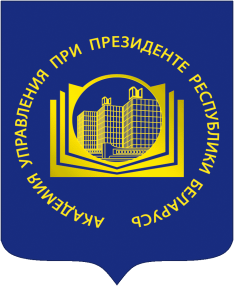 Научно-исследовательский институт теории и практики государственного управленияРЕКОМЕНДАЦИИ по организации работы государственных органов и иных государственных организаций Республики Беларусь в социальных сетях и мессенджерахМинск 2022
СОДЕРЖАНИЕI. Общие положения1. Рекомендации по организации работы государственных органов и иных государственных организаций Республики Беларусь в социальных сетях и мессенджерах (далее – рекомендации) разработаны в целях унификации подходов к созданию и ведению официальных групп, каналов, публичных страниц государственных органов и иных государственных организаций (далее – государственные органы (организации)) в социальных сетях и мессенджерах.Рекомендации могут быть использованы при разработке локальных правовых актов государственных органов (организаций), регулирующих вопросы организации работы в социальных сетях и мессенджерах, определяющих должностные обязанности работников, непосредственно ответственных за создание и администрирование официальных групп, каналов, публичных страниц государственного органов (организаций) в социальных сетях и мессенджерах.2. Для целей настоящих рекомендаций используются следующие термины и их определения: аккаунт – официальная группа, канал, публичная страница государственного органа (организации) в социальных сетях и мессенджерах;контент – информационный продукт в различных формах (текст, изображение, видео, аудио и др.), который создается, распространяется и потребляется пользователями социальных сетей и мессенджеров;контент-план – график размещения публикаций в аккаунте на определенный период времени;мессенджер – программа, интернет-сервис для обмена сообщениями и контентом между отдельными пользователями в режиме реального времени; публикация – информационный блок, размещаемый в аккаунте;регламент аккаунта – правила поведения подписчиков (аудитории) аккаунта, а также правила осуществления обратной связи с подписчиками (аудиторией) аккаунта, включая порядок ответов на их комментарии и сообщения;социальная сеть – информационная система в виде виртуальной площадки, которая обеспечивает своим пользователям возможности для создания контента, его распространения, а также построения взаимоотношений и взаимодействия в сообществах по интересам;уполномоченное должностное лицо – заместитель руководителя государственного органа (организации) или руководитель структурного подразделения, на которого решением руководителя государственного органа (организации) возложена организация работы государственного органа (организации) в социальных сетях и мессенджерах.II. Организация функционирования аккаунтов3. Решение о создании аккаунтов принимается руководителем государственного органа (организации). Данное решение рекомендуется оформлять локальным правовым актом государственного органа (организации). В нем определяются уполномоченное должностное лицо и работник, непосредственно ответственный за создание и администрирование аккаунтов.4. Уполномоченное должностное лицо: определяет цель и задачи работы государственного органа (организации) в социальных сетях и мессенджерах, количество аккаунтов и площадки для их создания;устанавливает критерии эффективности функционирования аккаунтов;утверждает регламент аккаунта;согласовывает контент-план;осуществляет контроль соблюдения мер по обеспечению защищенности аккаунтов от несанкционированного доступа;проводит анализ работы государственного органа (организации) в социальных сетях и мессенджерах и определяет направления ее совершенствования.5. Работник, ответственный за создание и администрирование аккаунтов, осуществляет:создание (регистрацию) аккаунтов на площадках, уполномоченным должностным лицом;разработку регламента аккаунта;разработку контент-плана;координацию деятельности и консультирование работников структурных подразделений государственного органа (организации) по подготовке и порядку предоставления информации для создания публикаций;создание публикаций, согласование их содержания с уполномоченным должностным лицом;организацию размещения публикаций в соответствии с контент-планом; модерирование аккаунта, в том числе контроль соблюдения подписчиками (аудиторией) регламента аккаунта, обеспечение обратной связи с подписчиками (аудиторией) аккаунтов, включая ответы на комментарии и сообщения;работу по обеспечению защищенности аккаунтов от несанкционированного доступа;размещение актуальных ссылок на аккаунты на официальном интернет-сайте государственного органа (организации);мониторинг эффективности функционирования аккаунтов, а также подготовку предложений по их совершенствованию.6. При создании аккаунта рекомендуется:придерживаться фирменного стиля государственного органа (организации) в оформлении аккаунта; использовать аватар (графический файл-миниатюра), который позволяет определять принадлежность аккаунта к конкретному государственному органу (организации);давать аккаунту простое, лаконичное название, которое легко запоминается и позволяет идентифицировать его с государственным органом (организацией);отражать в текстовом описании аккаунта специфику деятельности государственного органа (организации), включать в него контактные данные (почтовый адрес, справочные телефоны, e-mail, график работы и др.), ссылку на официальный интернет-сайт государственного органа (организации);обеспечивать открытость аккаунта, не устанавливать ограничения или дополнительные требования для просмотра публикаций и/или присоединения к аккаунту;обеспечивать возможность ознакомления подписчиков (аудитории) с регламентом аккаунта.7. Наполнение аккаунтов публикациями рекомендуется осуществлять на регулярной основе. Периодичность размещения публикаций определяется контент-планом с учетом динамики развития социально-экономической ситуации, специфики деятельности государственного органа (организации) и используемых платформ, но не должна составлять менее одной публикации в неделю для каждой из платформ. 8. Публикации, размещаемые в аккаунтах, должны: быть подготовлены с соблюдением требований законодательства в области авторского права и смежных прав, культуры цитирования;не содержать сведения о персональных данных физических лиц; информацию, порочащую честь, достоинство, деловую репутацию физических и юридических лиц либо нарушающую иные нормы законодательства Республики Беларусь;соответствовать внутренним правилам сервисов социальных сетей и мессенджеров;быть выполнены с соблюдением единого стиля изложения, избегая чрезмерного и необоснованного использования специальных терминов и понятий, с учетом особенностей целевой аудитории аккаунта.9. В процессе функционирования аккаунта подлежат удалению комментарии и сообщения подписчиков, нарушающие законодательство Республики Беларусь, регламент аккаунта, внутренние правила сервисов социальных сетей или мессенджеров, а также содержащие рекламу, спам (неоднократное размещение идентичных комментариев). Пользователи, допустившие комментарии и сообщения, указанные в пункте 9 настоящих рекомендаций, блокируются в порядке, определенном внутренними правилами сервисов социальных сетей и мессенджеров.10. В целях обеспечения защищенности аккаунтов от несанкционированного доступа рекомендуется:устанавливать двухфакторную аутентификацию для безопасного входа в аккаунт;использовать для входа в аккаунт уникальные логин и пароль. Пароль должен содержать в себе заглавные и строчные символы латинского алфавита, цифры, специальные символы;осуществлять регулярную смену пароля;запретить сторонним приложениям доступ к аккаунту;обеспечить наличие доверенного антивирусного программного обеспечения на всех связанных с аккаунтом устройствах.Меры по обеспечению защищенности аккаунтов от несанкционированного доступа следует предусматривать в локальных правовых актах, устанавливающих правила обеспечения информационной безопасности в государственном органе (организации).III. Требования к специалисту, в должностные обязанности которого входит создание и администрирование аккаунтов11. Специалист, в должностные обязанности которого входит создание и администрирование аккаунтов, должен:знать:основы идеологии белорусского государства;основные направления внутренней и внешней политики Республики Беларусь;современное состояние и приоритетные направления развития Республики Беларусь, административно-территориальной единицы, государственного органа (организации), определяемые соответствующими программами и стратегиями;законодательство, регулирующее отношения в сферах: массовой информации, работы с обращениями граждан и юридических лиц, защиты персональных данных, интеллектуальной собственности, функционирования национального сегмента сети Интернет;основы психологии коммуникаций, формы и методы информационно-разъяснительной работы;основные принципы функционирования средств массовой информации, особенности создания, распространения и потребления информации, в том числе с учетом современных технологий в медиасфере;принципы коммуникации и основы маркетинга (SMM) в социальных сетях и мессенджерах;основы веб-аналитики;основные принципы и технологии комьюнити-менеджмента, выстраивания обратной связи с подписчиками (аудиторией) аккаунтов;особенности работы в графических редакторах, обработки изображений, иллюстрирования и оформления аккаунтов; основы редакторской правки;основы создания и редактирования (обработки) видео;правила обеспечения защищенности аккаунтов от несанкционированного доступа;уметь:использовать современные средства коммуникации и связи;использовать современные PR-технологии, навыки межличностной коммуникации для выстраивания эффективной коммуникации с различными возрастными и социальными группами в социальных сетях и мессенджерах;создавать оригинальный контент, адаптировать материалы для публикации и размещать их в социальной сети или мессенджере с учетом технических особенностей используемых платформ и специфики аудитории аккаунтов;осуществлять полный цикл мероприятий по продвижению контента и аккаунтов в социальных сетях и мессенджерах; настраивать таргетированную (целевую либо выборочную) рекламу и использовать ее для продвижения аккаунта в сети Интернет;работать в графических редакторах, обрабатывать изображения, иллюстрировать и оформлять аккаунты с использованием фирменного стиля государственного органа (организации);с учетом технических особенностей используемых платформ и специфики аудитории аккаунтов организовывать и проводить конкурсы, флэшмобы (иные формы работы в социальных сетях и мессенджерах) с целью привлечения граждан к материалам, представленным в аккаунтах; работать с интерфейсами (синхронизировать (интегрировать) официальный интернет-сайт с аккаунтами в социальных сетях или мессенджерах и др.);выявлять лидеров мнений в социальных сетях и мессенджерах и работать с ними;собирать и обрабатывать информацию, поступающую от подписчиков (аудитории) аккаунтов;осуществлять письменную коммуникацию на государственных языках Республики Беларусь.12. Специалист, ответственный за создание и администрирование аккаунтов, должен обладать следующими деловыми и личностными качествами: способность к работе в команде; аналитическое мышление; гибкость ума; стрессоустойчивость; работоспособность; надежность; обязательность; адаптивность; высокий уровень эрудиции; высокий уровень культуры речи и общения, коммуникабельность; способность к обучению.IV. Анализ работы государственного органа (иной государственной организации) в социальных сетях и мессенджерах13. Анализ работы государственного органа (организации) в социальных сетях и мессенджерах рекомендуется проводить не реже одного раза в год на основе результатов мониторинга эффективности функционирования аккаунтов (далее – мониторинг).14. Перечень показателей для мониторинга может включать в себя:количество подписчиков;степень вовлеченности аудитории;цитируемость (упоминаемость) публикаций;тональность комментариев;иные показатели, определяемые с учетом цели и задач работы государственного органа (организации) в социальных сетях и мессенджерах.  15. При проведении мониторинга рекомендуется оценивать не только значение соответствующего показателя, но и динамику, а также направленность его изменения.16. По результатам мониторинга работник, ответственный за создание и администрирование аккаунтов, готовит и вносит на рассмотрение уполномоченного должностного лица предложения по совершенствованию функционирования аккаунтов.Уполномоченное должностное лицо на основании результатов мониторинга и предложений работника, ответственного за создание и администрирование аккаунтов, определяет направления совершенствования работы государственного органа (организации) в социальных сетях и мессенджерах.I. Общие положения3II. Организация функционирования аккаунтов4III. Требования к специалисту, в должностные обязанности которого входит создание и администрирование аккаунтов7IV. Анализ работы государственного органа (иной государственной организации) в социальных сетях и мессенджерах9